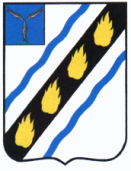 ЛИБИМОВСКОЕ  МУНИЦИПАЛЬНОЕ  ОБРАЗОВАНИЕ СОВЕТСКОГО  МУНИЦИПАЛЬНОГО  РАЙОНА  САРАТОВСКОЙ  ОБЛАСТИСОВЕТ  ДЕПУТАТОВ (четвертого созыва)РЕШЕНИЕ                         от    24.04. 2020 г. № 61                                                                    с.ЛюбимовоО проекте решения Совета депутатов Любимовского муниципального образования «О внесении изменений и дополнений в Устав Любимовского муниципального образования Советского муниципального района Саратовской области» 	Руководствуясь Федеральным законом Российской Федерации от 06.10.2003 № 131-ФЗ «Об общих принципах организации местного самоуправления в Российской Федерации», Федеральным законом от 21.07.2005 № 97 «О государственной регистрации Уставов муниципальных образований» в редакции от 28.12.2016 №494-ФЗ, Федеральным законом от 26.07.2019 № 228-ФЗ «О внесении изменений в статью 40 Федерального закона «Об общих принципах организации местного самоуправления в Российской Федерации» и статью 13.1 Федерального закона «О противодействии коррупции»», Федеральным законом от 02.08.2019 № 283-ФЗ «О внесении изменений в Градостроительный кодекс Российской Федерации и отдельные законодательные акты Российской Федерации» и Уставом Любимовского муниципального образования Советского муниципального района, Совет депутатов Любимовского муниципального образования РЕШИЛ: 1. Принять к рассмотрению внесение следующих изменений и дополнений в Устав Любимовского муниципального образования Советского муниципального района Саратовской области:1) в статье 24:а) п. 10 изложить в следующей редакции:	«10. Депутат, выборное должностное лицо местного самоуправления должны соблюдать ограничения, запреты, исполнять обязанности, которые установлены Федеральным законом от 25 декабря 2008 года № 273-ФЗ «О противодействии коррупции» и другими федеральными законами. Полномочия депутата, выборного должностного лица местного самоуправления прекращаются досрочно в случае несоблюдения ограничений, запретов, неисполнения обязанностей, установленных Федеральным законом от 25 декабря 2008 года № 273-ФЗ «О противодействии коррупции», Федеральным законом от 3 декабря 2012 года № 230-ФЗ «О контроле за соответствием расходов лиц, замещающих государственные должности, и иных лиц их доходам», Федеральным законом от 7 мая 2013 года № 79-ФЗ «О запрете отдельным категориям лиц открывать и иметь счета (вклады), хранить наличные денежные средства и ценности в иностранных банках, расположенных за пределами территории Российской Федерации, владеть и (или) пользоваться иностранными финансовыми инструментами», если иное не предусмотрено  Федеральным законом от 06.10.2003 №131-ФЗ «Об общих принципах организации местного самоуправления в Российской Федерации»;	б)  п. 10 дополнить п.п. 10.1. следующего содержания:«10.1. Проверка достоверности и полноты сведений о доходах, расходах, об имуществе и обязательствах имущественного характера, представляемых в соответствии с законодательством Российской Федерации о противодействии коррупции депутатом, выборным должностным лицом местного самоуправления, проводится по решению Губернатора Саратовской области в порядке, установленном законом Саратовской области»;в) п. 10 дополнить п.п. 10.2. следующего содержания:«10.2. При выявлении в результате проверки, проведенной в соответствии с частью 7.2 настоящей статьи, фактов несоблюдения ограничений, запретов, неисполнения обязанностей, которые установлены Федеральным законом от 25 декабря 2008 года № 273-ФЗ «О противодействии коррупции», Федеральным законом от 3 декабря 2012 года № 230-ФЗ «О контроле за соответствием расходов лиц, замещающих государственные должности, и иных лиц их доходам», Федеральным законом от 7 мая 2013 года № 79-ФЗ                                   «О запрете отдельным категориям лиц открывать и иметь счета (вклады), хранить наличные денежные средства и ценности в иностранных банках, расположенных за пределами территории Российской Федерации, владеть и (или) пользоваться иностранными финансовыми инструментами», Губернатор Саратовской области обращается с заявлением о досрочном прекращении полномочий депутата, выборного должностного лица местного самоуправления или применении в отношении указанных лиц иной меры ответственности, в Совет депутатов Любимовского  муниципального образования Советского муниципального района или в суд»»;	г) п. 10 дополнить п.п. 10.3. следующего содержания:	«10.3. К депутату, выборному должностному лицу местного самоуправления,  представившему недостоверные или неполные сведения о своих доходах, расходах, об имуществе и обязательствах имущественного характера, а также сведения о доходах, расходах, об имуществе и обязательствах имущественного характера своих супруги (супруга) и несовершеннолетних детей, если искажение этих сведений является несущественным, могут быть применены следующие меры ответственности:1) предупреждение;2) освобождение депутата от должности в представительном органе муниципального образования, выборном органе местного самоуправления с лишением права занимать должности в представительном органе муниципального образования, выборном органе местного самоуправления до прекращения срока его полномочий;3) освобождение от осуществления полномочий на постоянной основе с лишением права осуществлять полномочия на постоянной основе до прекращения срока его полномочий;4) запрет занимать должности в представительном органе муниципального образования, выборном органе местного самоуправления до прекращения срока его полномочий;5) запрет исполнять полномочия на постоянной основе до прекращения срока его полномочий»;д) п. 10 дополнить п.п. 10.4. следующего содержания:«10.4. Порядок принятия решения о применении к депутату, члену выборного органа местного самоуправления, выборному должностному лицу местного самоуправления мер ответственности, указанных в п.п. 10.3. настоящей статьи, определяется решением Совета депутатов Любимовского муниципального образования в соответствии с законом Саратовской области»;	е) п. 10 дополнить п.п. 10.5. следующего содержания:«10.5. Сведения о доходах, расходах, об имуществе и обязательствах имущественного характера, представленные лицами, замещающими муниципальные должности, размещаются на официальном сайте администрации Любимовского  муниципального образования в сети «Интернет» (www. lyub.stepnoe-adm.ru) в порядке, определенным решением Совета депутатов». 2) Часть 8 статьи 24 изложить в следующей редакции:«8. Осуществляющие свои полномочия на постоянной основе депутат, выборное должностное лицо местного самоуправления не вправе:1) заниматься предпринимательской деятельностью лично или через доверенных лиц;2) участвовать в управлении коммерческой или некоммерческой организацией, за исключением следующих случаев:а) участие на безвозмездной основе в управлении политической партией, органом профессионального союза, в том числе выборным органом первичной профсоюзной организации, созданной в органе местного самоуправления, аппарате избирательной комиссии муниципального образования, участие в съезде (конференции) или общем собрании иной общественной организации, жилищного, жилищно-строительного, гаражного кооперативов, товарищества собственников недвижимости;б) участие на безвозмездной основе в управлении некоммерческой организацией (кроме участия в управлении политической партией, органом профессионального союза, в том числе выборным органом первичной профсоюзной организации, созданной в органе местного самоуправления, аппарате избирательной комиссии муниципального образования, участия в съезде (конференции) или общем собрании иной общественной организации, жилищного, жилищно-строительного, гаражного кооперативов, товарищества собственников недвижимости) с предварительным уведомлением высшего должностного лица Саратовской области (Губернатора Саратовской области) в порядке, установленном законом Саратовской области;в) представление на безвозмездной основе интересов муниципального образования в совете муниципальных образований Саратовской области, иных объединениях муниципальных образований, а также в их органах управления;г) представление на безвозмездной основе интересов муниципального образования в органах управления и ревизионной комиссии организации, учредителем (акционером, участником) которой является муниципальное образование, в соответствии с муниципальными правовыми актами, определяющими порядок осуществления от имени муниципального образования полномочий учредителя организации либо порядок управления находящимися в муниципальной собственности акциями (долями в уставном капитале);д) иные случаи, предусмотренные федеральными законами;3) заниматься иной оплачиваемой деятельностью, за исключением преподавательской, научной и иной творческой деятельности. При этом преподавательская, научная и иная творческая деятельность не может финансироваться исключительно за счет средств иностранных государств, международных и иностранных организаций, иностранных граждан и лиц без гражданства, если иное не предусмотрено международным договором Российской Федерации или законодательством Российской Федерации;4) входить в состав органов управления, попечительских или наблюдательных советов, иных органов иностранных некоммерческих неправительственных организаций и действующих на территории Российской Федерации их структурных подразделений, если иное не предусмотрено международным договором Российской Федерации или законодательством Российской Федерации.».2. Назначить Публичные слушания по проекту решения Совета депутатов Любимовского муниципального образования «О внесении изменений в Устав Любимовского муниципального образования Советского   муниципального района  Саратовской области».3. Провести  Публичные  слушания 27 апреля 2020  года в 11.00 часов в актовом  зале МБОУ ООШ с. Любимово Любимовского муниципального образования, по адресу: Саратовская область, Советский район, с.Любимово, ул.Школьная, д.15. 	4. Поручить проведение публичных слушаний постоянной  комиссии Совета  депутатов по законности и правопорядку.	5. Установить, что на Публичные слушания приглашаются: депутаты Совета депутатов Любимовского муниципального образования, представители администрации муниципального образования, представители общественных объединений и трудовых коллективов, расположенных на территории поселения, жители поселения.	6. Замечания  и предложения по проекту решения Совета депутатов Любимовского муниципального образования «О внесении изменений в Устав Любимовского муниципального образования Советского   муниципального района  Саратовской области»»  направлять в администрацию Любимовского муниципального образования, по адресу: с. Любимово, ул. Центральная, д. 4а, по телефону: (84566) 6-71-24.	7. Настоящее решение подлежит  официальному  опубликованию в установленном порядке.Глава Любимовскогомуниципального образования  			                 Н.И. Ефанова